Step-by-Step instructions to access Zoom session: Bilingual Guide 访问Zoom 平台的登陆指南（双语）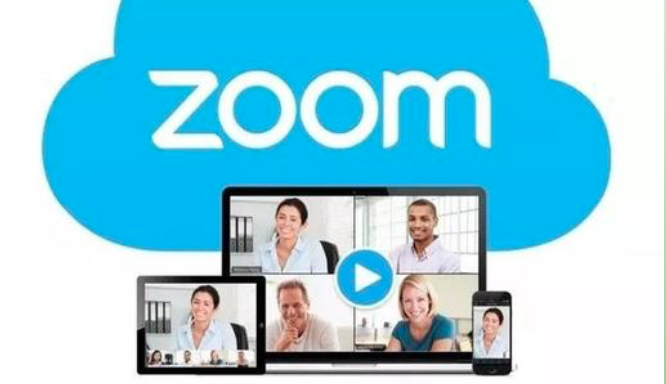 Dear Parents,Thank you for your continued efforts in supporting your child during this time. We understand that it can be quite challenging for parents to support their child in accessing the Zoom platform, particularly if parents are working during the day. Therefore, to further support grandparents and other adults in helping our children, we have created a bilingual step-by-step guide in accessing the Zoom sessions. Please see attached the following documents:A video instruction guide (in Chinese) to access the Zoom SessionsA bilingual document outlining the steps involved to access Zoom.      Zoom App & link-Family member.pdfIf you have any questions regarding how to access Zoom, then please inform your child’s co-teachers.Kind Regards,Rob Watson      Veronica Martin    Michelle Wang       Vice Principal            ECE Coordinator  亲爱的家长：非常感谢您在这段时间对孩子Zoom活动的支持。我们了解到，当家长们白天需要工作时，家庭成员在支持孩子使用Zoom平台可能会面临一些困难。因此，为帮助家庭其他成员协助您孩子访问Zoom 平台，我们创建了一个份关于如何使用Zoom平台的双语指南。请参阅随附的下列文件：视频教学指南（中文版）：如何访问Zoom 视频会议双语文档：概述访问Zoom视频会议所涉及的步骤Zoom App & link-Family member.pdf 如果您对如何使用Zoom 平台有任何疑问，欢迎您跟孩子的班级老师联系。致礼！罗博特       马文妮 王昉副校长       幼教部主任 ​